Муниципальное дошкольное образовательное  автономное учреждение центр развития ребёнка -  детский сад «Аленький цветочек»Ханты-Мансийский автономный округ – Югра  город Пыть-ЯхРазработал  социальный педагог  Туркова  Татьяна  НиколаевнаДень материЦель: формирование чувства материнства у девочек.Задачи:1.     Раскрыть понятие чувства материнства у девочек.2.     Воспитывать доброе, уважительное отношение к женщине. 3.     Создать положительную эмоциональную атмосферу.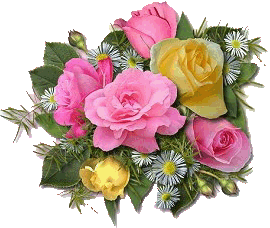  Ведущий:  Разрешите вас поздравить,Радость вам в душе оставить,Подарить улыбку, пожелать вам счастья,Прочь невзгоды и ненастья.Пусть исчезнет грусти теньВ этот праздничный наш день!Ведущий:   Добрый день, дорогие мамы, бабушки и все, кто пришел на наш праздник – День матери. И пусть на улице морозно, но от этого праздника веет таким теплом, которое согревает всех сидящих в этом зале.           (дети входят в зал)Ведущий:  Разрешите  начать  наш  праздник  песней  о  нашем  детском  саде,  в  исполнении  детей   подготовительной  группы(Песня «Хорошо  у  нас    саду» )           (Читают дети)Мы здесь сегодня собрались,Чтобы поздравить мам,Большого счастья и здоровьяМы от души желаем вам!Пусть день чудесный этот, снежный!Запомнится как самый нежный!Как самый радостный и милый,Веселый, добрый и красивый!День матери по всей странеСегодня отмечают,Одно на свете ясно мне —Я маму обожаю!Она любимая моя,Сильнее нет на свете!На ней — уют, на ней — семья,Люблю ее за это!Мамочка, мама родная,С праздником Мамы тебяЯ поздравляю сегодня,Искренне, нежно любя.Ясно, ты самая лучшая,Мой дорогой человек!Пусть будет долгим и радостнымМамин и бабушкин век!Солнце золотое колесом скатилось,Ласковое солнце в маму превратилось,Миленькая мамочка, улыбнись,Ты ко мне скорей прижмись!Мама, как волшебница, если улыбаетсяКаждое желание у нее сбывается.Поцелует мама – плохое забывается.Наш новый день, веселый день сразу начинается.Мама из-за нас грустит,Мама пожалеет и простит,Мама! В этом слове свет!Лучше слова «МАМА» нет!Льется песенка ручьем.Мама, это мы поем!Исполняется песня «Веселый  гномик» (Дети  садятся  на  стульчики).ВЕДУЩИЙ  и дети хором:МАМА! – В этом слове свет!МАМА! Лучше слова нет!МАМА! Кто роднее, чем она?МАМА! У нее весна в глазах!МАМА! На земле добрее всех!МАМА дарит сказки, улыбку и смех!Ведущий:Ребята, а у кого из вас самая красивая мама?Дети. У меня!Ведущий: Ребята, а у кого самая добрая мама?Дети. У меняВедущий: А у кого самая лучшая мама?Дети. У меня!Ведущий: Ребята, а за что вы любите своих мам?(ответы детей)Ведущий:  Мать… Мы землю так называем,Когда растим хлеб и цветы,Когда в ракете над ней взмываем,И видим, какая она с высоты.Чистая, чистая, вся голубая –Это, наверное потому,Что мамы ходят по ней, улыбаясь,Детям, будущему своему.(ролик  в  исполнении  Газманова)Ведущий: А сейчас мы поиграем, подзадорим наших мам,Пусть от их улыбок ясных станет радостнее нам!(игра «Найди свою маму»   Мамы выстраиваются, дети проходят мимо них с закрытыми глазами и пытаются найти свою  маму.    (По  окончанию  игры).Ведущий: Дети  дарят  эту  песню  вам,  дорогие  мамы   «Почему  медведь  зимою  спит»Ведущий:Игра «Самый ласковый» (дети по очереди называют ласковые слова о маме)Ведущий: А сейчас я попрошу дать ответы на загадки о предметах, которые можно назвать мамиными помощниками.Это шарики на нитиВы примерить не хотите ль?На любые ваши вкусыВ маминой шкатулке… (Бусы)В ушках маминых сверкают,Цветом радуги играют,Серебрятся капли-крошкиУкрашения - … (Сережки)Край ее зовут полями,Весь украшен он цветами.Головной убор – загадка,Ведь у мамы нашей - … (Шляпка)Назовите-ка посуду,Ручка прицепилась к кругу,Блин испечь ей – ерунда.Это же… (сковорода)В брюхе у него вода.Забурлила от тепла.Как разгневанный начальник,Быстро закипает… (чайник) Пыль найдет и вмиг проглотит,Чистоту для вас наводит.Длинный шланг, как хобот-нос,Коврик чистит… (пылесос)Гладит платья и рубашки,Отутюжит нам кармашки.Он в хозяйстве верный друг,Имя у него… (утюг)Исполняется  танец  «Лезгинка»  Ребята, а вы знаете, что бабушка –это тоже мама папина или мамина, поэтому мы сегодня поздравляем и наших дорогих бабушекДорогая бабушка,Нежно обнимаю,Быть с тобою рядышкомКаждый день мечтаю!Родная бабушка моя!Всем сердцем я тебя люблю!За радость сказки и заботу –За всё тебя благодарю!(Под музыку влетает БАБА-ЯГА).Яга: Ой, голубчики, как это хорошо вы про бабушку вспомнили. Я как стихи ваши услыхала, так прослезилась, так расчувствовалась, что решали к вам на огонек заглянуть.Ведущий: Баба-Яга, а мы как-то тебя тут и не ждали совсем.Яга: (Чуть не плача) Как не ждали… Я ведь, я ведь, я ведь….Ведущий: Да ты ведь злая, вечно на праздник прилетаешь, и праздник портишь, пакости какие-то устраиваешь постоянно.Яга: Да что вы, что вы… Сегодня-то все по-другому. Сегодня ведь и мой праздник тоже! Я же кто?Дети: БАБА ЯГА!Яга: Вот-вот! Я – Б-А-Б-А Яга, это значит – бабушка! Это значит, что я и МАМА! Да-да, это значит, что у меня и детки есть и внуки есть…  А сегодня праздник – День матери, значит и мой праздник тоже!Ведущий: А ведь и вправду, ребята, сегодня праздник всех мам, давайте бабушку Ягу тоже будем поздравлять и пригласим с нами вместе на празднике остаться?Дети: Давайте!Яга: Ой, спасибо, ой, спасибо! А сейчас я хочу с вами поиграть! Вот вы знаете, я такая рукодельница, я такая умница.. А вот ваши мамы, интересно, тоже умеют рукодельничать?Дети: да!Яга: Да что вы? И даже знают, в какое место в иголке нужно вставлять нитку?Дети: Да!Яга: Что? Правда? Видели такое? А я думала, что ваши мамы только знают, какую кнопку на стиральной машине нажать и как вам мультики из интернета скачать. Ну, ладно, вот мы сейчас и проверим, какие ваши мамы умницы да мастерицы.Конкурс для мам «Пришей пуговицу»Яга: Н-да, молодцы. Молодцы. Справились с заданием, не ожидала… А  я  вот  вам   усложню  задание  и  узнаю    можете  ли  вы  ребята  суп  сварить,   а    ваши  мамы  компот  варить?                (Дети выстраиваются напротив мам.)Сначала   дети называют продукт, из которых можно сварить суп, а мамы – компот. (Каждый называет слово и передает мяч).
Яга: А мамы-то у вас какие оказываются, и умницы, а красавицы какие, ну загляденье просто. Ребята, а давайте мы ваших мам сделаем еще более красивыми и нарядными, хотите? (Дети отвечают) Тогда мы проведем еще один конкурс. Конкурс для мам и их детей «Наряди маму»Яга: Ну, молодцы, ну, порадовали Ягульку! Ведущий: Бабушка Яга, что же ты все трудишься и трудишься, конкурсы проводишь, с детками с нашими играешь, ведь у тебя же сегодня тоже праздник, ты забыла?Яга: Ох, забыла, касатики, забыла, старенькая ведь я, память-то уже не та, как 300 лет назад!Ведущий: Ребята, давайте, и мы бабушку поздравим, чтобы ей приятно стало! Мы станцуем для нее танец! Бабе яге в подарок, а вашим мамам – на загляденье!Яга: Ой, хочу, хочу посмотреть на свой подарок! Танцуйте же уже скорее!Танец «Полька» Яга: Ну, спасибо вам огромное, ребята! Потешили бабушку (смешно повторяет движения и слова танца). А мне пора лететь к себе, праздничный ужин пора готовить, а то ко мне сегодня гости придут меня поздравлять, Кощеюшка там, Горыныч… Они придут, а я не прибрана (поправляет волосы). До свиданья, голубчики! С праздником вас, дорогие мамы! И счастья вам всем на долгие годы, как у меня: лет на триста! ПОКА! (Улетает)Ведущий: А наш концерт для мам продолжается.Представьте себе ситуацию: старшая сестра учит младшую читать.(Выходят две девочки: одна «постарше», другая «маленькая». «Младшая» садится на стульчик перед доской, «старшая» стоит у доски с указкой, на доске написано «АУ»)Старшая: Оленька выучила все буквы, а читать не может. Не получается. Никак у нее не складываются все буквы вместе. Что тут написано, Оленька? Младшая: Не знаю.Старшая: это какая буква?Младшая: А.Старшая: Молодец! А эта?Младшая: У.Старшая: А вместе?Младшая: Не знаю.Старшая: Ну, как же ты не знаешь?! Это А, а эта У! А если их сложить, что получится?Младшая: Не знаю.Старшая: А ты подумай!Младшая: Я думаю!Старшая: Ну и что?Младшая: Не знаю.Старшая: Ну, вот что. Представь, что ты заблудилась в лесу. Как ты тогда станешь кричать?Младшая: (Подумала и говорит) Если я заблужусь в лесу, я буду кричать….. «МАМА!!!»Ведущий: За всю нашу жизнь - с того момента, как рождается ребенок, и до последнего вздоха - ближайшей, родной душой на земле является для нас мама. И сколько бы нам было лет, в беде и в радости, вслух и мысленно мы произносим «Мама!» Словно зовем ее – чтобы она защитила, чтобы была рядом. Ибо человек в душе всегда остается ребенком, для которой материнские объятия – самый надежный в мире приют. Мама - самый родной и близкий каждому из нас человек. Она учит нас морали и духовности, оживляет наш разум, вкладывает в наши уста добрые слова. Мама, мамочка!А наш праздник подходит к концу.  А на прощанье, хочется вам еще раз сказать, добрые и нежные слова, милые мамы. (Дети встают в полукруг): Сегодня руки матери своей,Встав на колени, крепко расцелую!Я пожелаю ей счастливых днейИ тишину спокойствия ночную.Сердечко чтоб беды ее не знало,И грусть — тоска вылилась в слезу.Чтоб все сбылось, о чем она мечтала!И счастье переполнило судьбу!Знай, мама, ты необходима,Нужна мне каждый миг и час!Ты обожаема, любима,Всегда и именно сейчас!Желаю быть всегда красивой,Веселой, искренней, родной!Довольной жизнью и счастливой,Беспечной, радостной — со мной!Песня «Про  маму» После песни дети дарят своим мамам подарки, сделанные своими руками.Праздник наш уже окончен, что же нам ещё сказать?Разрешите на прощанье вам здоровья пожелатьНе старейте, не болейте, не грустите никогда!Вот такими молодыми оставайтесь навсегда!